Задание для дистанционного обучения. 1А (ДПТ)
(07.02.2022г)
Тема: Кошка. Образное решение домашнего животного. Малая объёмная форма.
Цель: лепка из цельного куска глины путём вытягивания, примазывания.
Задачи:
-продолжить обучение лепки из глины комбинированным способом,
-совершенствовать умения и навыки в работе с глиной,
-развить творческое воображение , зрительную память, фантазию,
-расширить кругозор,
- развить способность наблюдать.
Материалы: глина, стеки, вода.

Пояснения к заданию:
Вы выбираете образ кота , кошки или котёнка. Постарайтесь подойти к этому заданию творчески. Ваш кот может быть: рыбаком, музыкантом, певцом и т. д. Вы можете задекорировать фигурку орнаментом. Фигурка, в этом случае, может быть слеплена с минимумом деталей, быть обтекаемой, но при росписи можно детали нарисовать, подчеркнуть и выявить.

Примеры работ. Образцы:

    





    



  

   

  



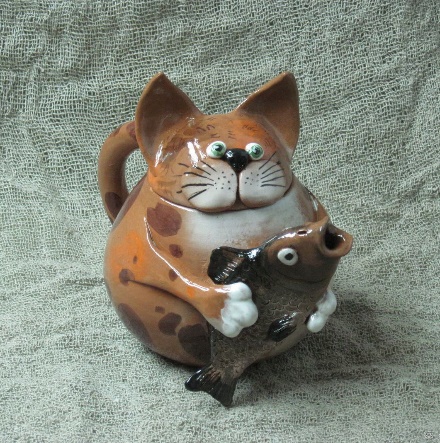 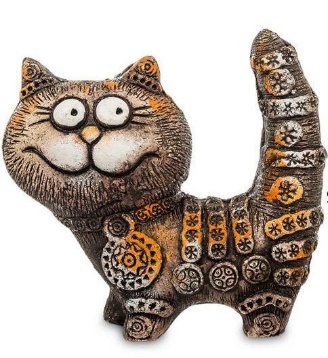 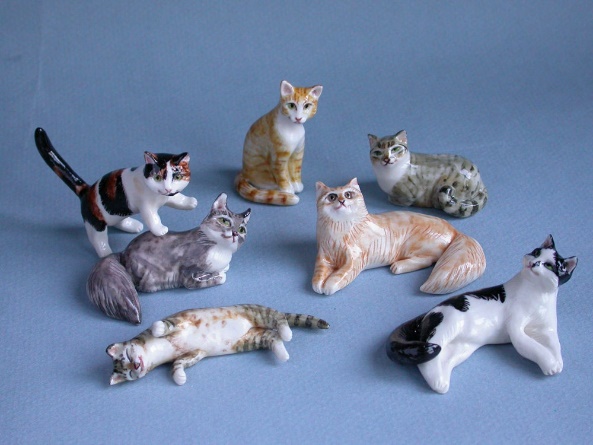 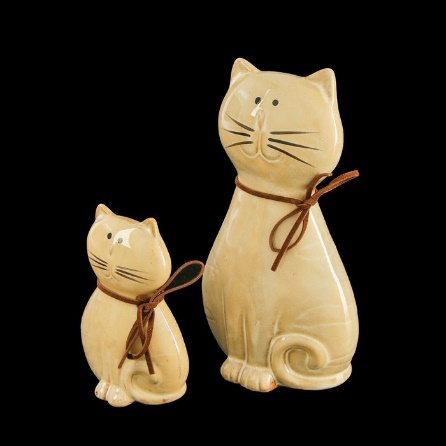 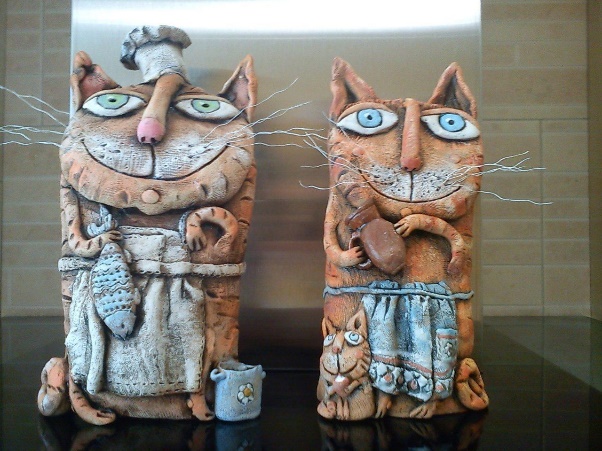 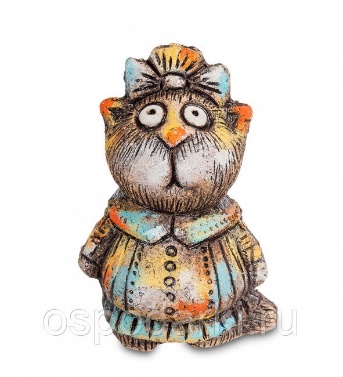 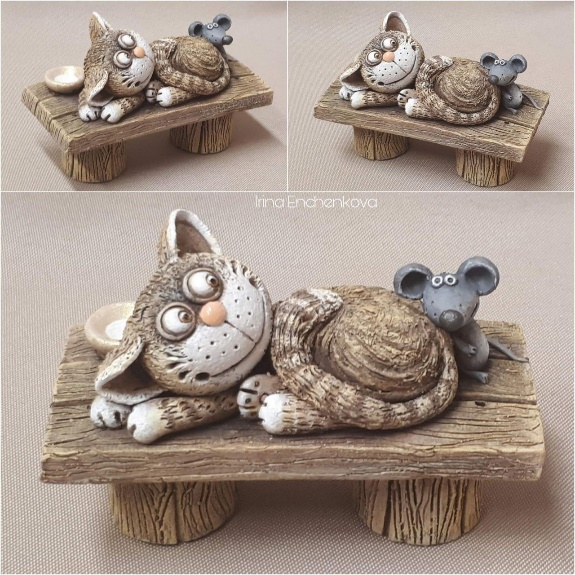 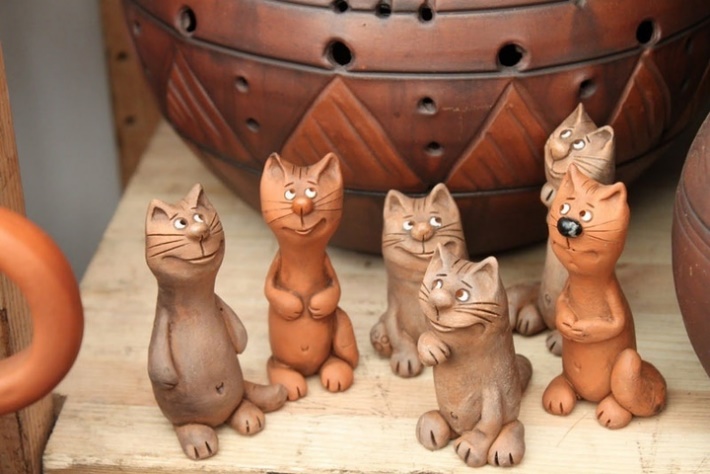 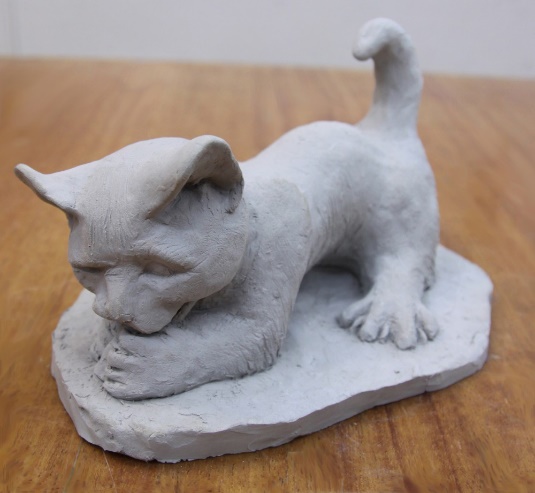 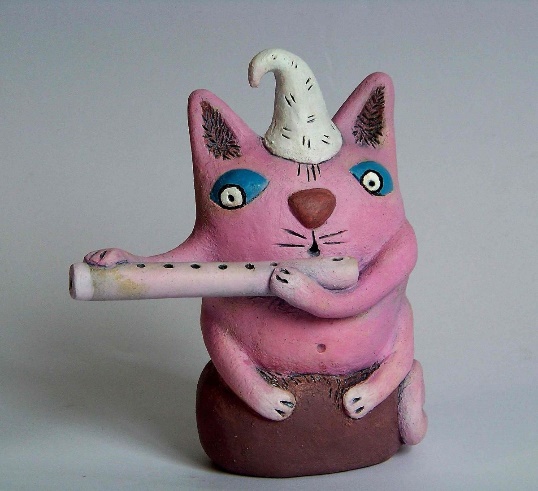 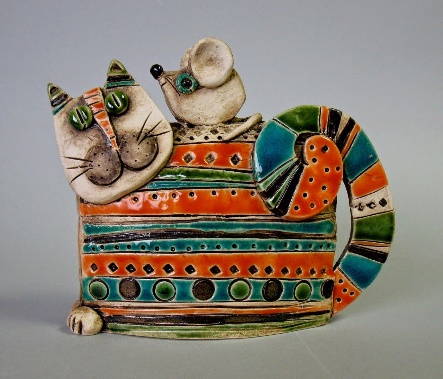 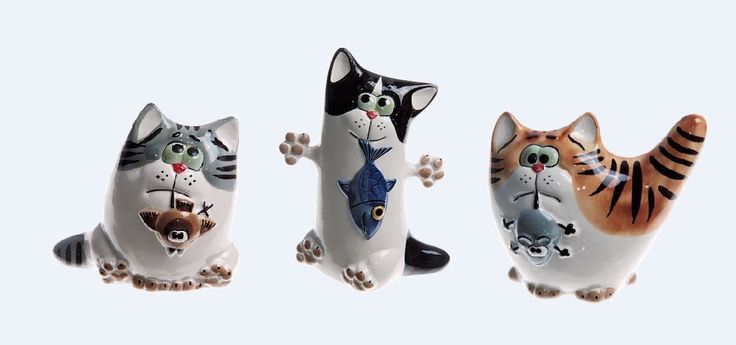 